Med vennlig hilsen Sokndal kommuneDokumentet er godkjent elektronisk og har derfor ingen signatur.Saksbehandler:Deres ref.:Deres ref.:Vår ref.:Arkiv:Arkiv:Arkiv:Vår dato: -Vedlegg:
Dok.nrTittel på vedleggØvrige mottakere:Øvrige mottakere:Øvrige mottakere:Øvrige mottakere:Kopi til: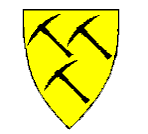 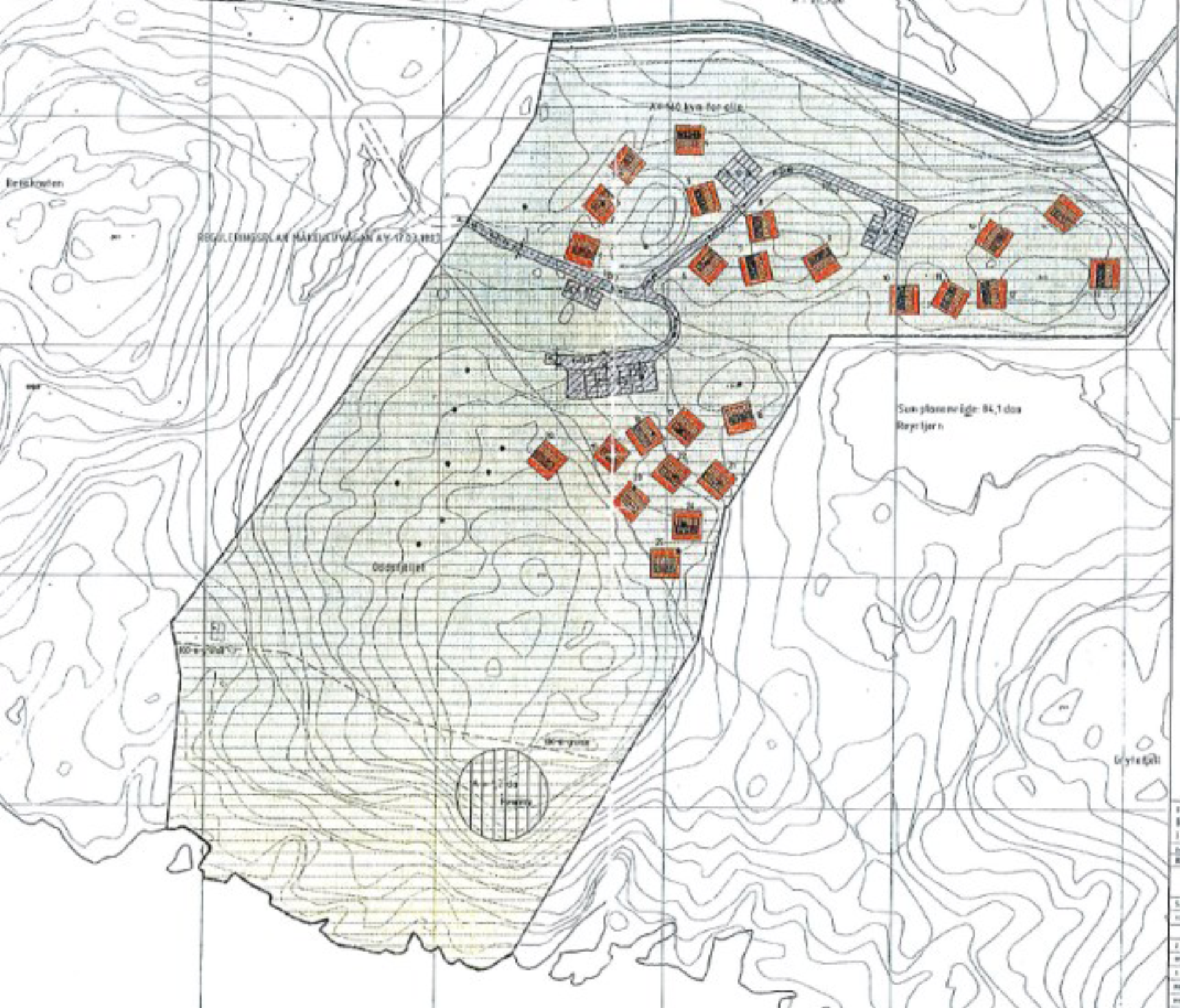 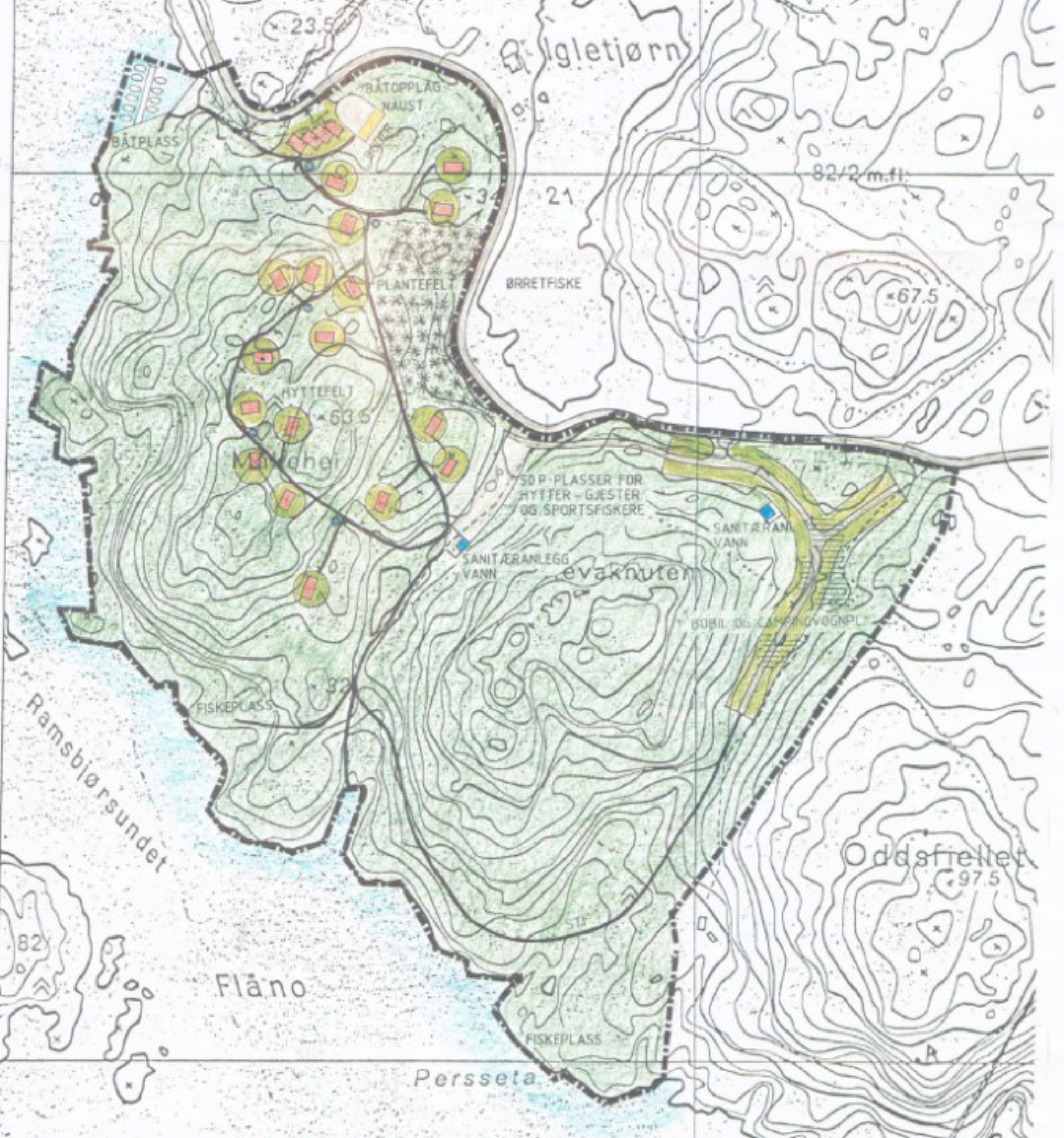 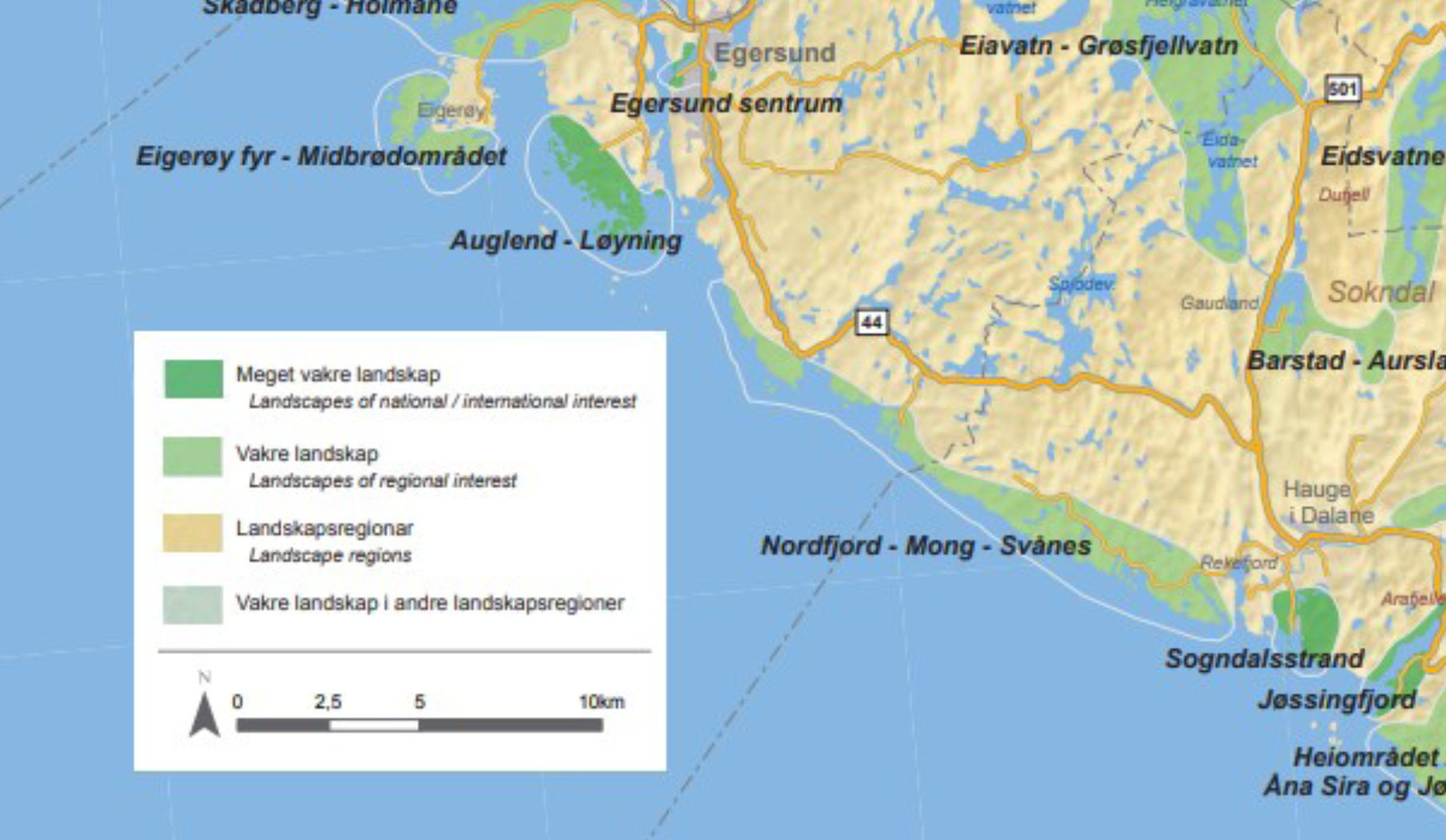 